Протоколоткрытого Кубка города Иркутска по лыжным гонкам.09.03.2014г.Юноши 2004г.р. 1 км.	 Ход классическийДевочки 2004г.р. 1 км.Юноши 2002 -2003г.р. 1 км.Девочки 2002- 2003г.р. 1 км.Девочки 2000- 2001г.р. 3 км.Юноши 1998-1999г.р. 5 км.Гл. судья соревнований          Гл.секретарь соревнований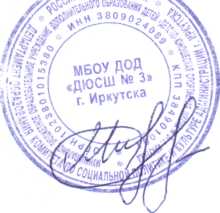 №Ф.И.О. участникаОрганизацияРезультатМесто1Кривошеев ЕгорАнгарск6.0012Бурый МишаДЮСШ Россия6.0223Соболевский АртёмМарково7.1734Соколов ВладиславДЮСШ Россия8.4245Кочанов ЕгорДЮСШ Россия8.525№Ф.И.О. участникаОрганизацияРезультатМесто1Писаренко ЕлизаветаДЮСШ №36.1012Щербакова ВикторияДЮСШ №37.0323Карпилянская АлёнаАнгарск8.003№Ф.И.О. участникаОрганизацияРезультатМесто1Лавренчук АлександрДЮСШ №35.0812Усольцев СергейБ-речка5.1523Булавин ВячеславСмоленщина5.3534Обыскалов АнатолийДЮСШ №35.4245Дитковский СтепанДЮСШ №35.5056Козяев ДанилДЮСШ №35.5267Собенников ВладДЮСШ №36.1578Верхозин АрсенийДЮСШ №36.1789Тараканов БорисДЮСШ №36.21910Лысаков НиколайДЮСШ Россия6.351011Ашурзада ТахирМарково7.151112Осипов ЯрославМарково7.201213Балан АртёмМарково7.321314Корноченко ДанилМарково8.301415Корепанов ВиталийДЮСШ №38.531516Семёнов ДанилМарковоСнят17Коновалов РустамМарковоСнят18Мурашко ЕгорДЮСШ РоссияНе старт.№Ф.И.О. участникаОрганизацияРезультатМесто1Карпова МарияАнгарск5.3512Могилева АлександраДЮСШ №35.5023Казанцева ТатьянаДЮСШ № 36.1334Корноухова ЕкатеринаМарково6.3545Трофимова НатальяАнгарск6.3856Светлолобова Г алинаДЮСШ № 36.4567Милославская АннаАнгарск7.1578Ашурзада ЗухраМарково7.3089Кирдеева ДарьяДЮСШ №38.00910Гуребина ИнгаДЮСШ №310.0510№Ф.И.О. участникаОрганизацияРезультатМесто1Иванов ГеоргийБ-речка11.1012Романов РоманМарково12.0823Белоус ВладимирДЮСШ № 312.5534Ушаков АлександрСмоленщина13.2845Макеев ЛевДЮСШ Россия13.3956Дудов АндрейДЮСШ Россия13.4667Марков ИльяДЮСШ Россия14.1978Руденко ВладимирМарково14.3289Артемьев АлексейСмоленщина14.45910Юрист ДанилДЮСШ Россия16.101011Дидиков ИванСмоленщина16.111112Мальцев ВладиславМарково16.471213Лылов НиколайДЮСШ №317.221314Пучков ДимаДЮСШ № 322.021415Миненко ВячеславДЮСШ №322.151516Джалилов КириллМарково26.1316№Ф.И.О. участникаОрганизацияРезультатМесто1Беловежец НадеждаДЮСШ №313.0512Коляденко ЕкатеринаБ-речка13.3723Чернегова ВалентинаБ-речка13.3934Кузьмина АннаСмоленщина14.1545Косякова ЕленаДЮСШ №315.3856Золотарёва АннаБ-речка16.1267Юринская ДарьяСмоленщина18.3778Бахушева ВераБ-речка20.4189Неупокоева АнастасияДЮСШ № 320.529№Ф.И.О. участникаОрганизацияРезультатМесто1Коношанов ВладимирДЮСШ Россия15.5012Лисюк КонстантинБ-речка17.2023Бровченко АлексейДЮСШ №318.2234Савицкий ЭдуардБ-речка18.3345Семилет АндрейДЮСШ № 318.5056Бобров РодионДЮСШ № 319.1067Рыбкин АлександрДЮСШ №321.0578Хайми ВикторМарково21.3089Миронов ГлебАнгарск22.30910Федюхин РоманМарково22.311011Джалилов ФёдрМарково23.131112Моисеев ВладиславМарково23.221213Шуткин АртёмДЮСШ № 323.401314Савельев ИрогьДЮСШ Россия24.181415Губанов ЕвгенийМарково36.351516Андреев ПётрДЮСШ № 331.461617Косталевский ИгорьМарково33.301718Хохряков АнтонДЮСШ Россия-№Ф.И.О. участникаОрганизацияРезультатМесто1Морозова ЕкатеринаБ-речка11.2012Давыденко СофьяДЮСШ №312.2223Кузьминых ДарьяДЮСШ № 312.5034Калышенко НадеждаДЮСШ № 313.1045Шулик ИринаДЮСШ № 313.4156Шишкина АлександраМарково15.1267Шиверских АннаМарково16.2978Павловец АлинаМарково17.358Юноши 1996-Юноши 1996-997г.р. 5 км.997г.р. 5 км.997г.р. 5 км.№Ф.И.О. участникаОрганизацияРезультатМесто1Гаврюшкин КонстантинДЮСШ № 317.0512Снегирёв ДанилДЮСШ № 317.4523Григценко ВладиславДЮСШ № 317.5534Абдулин АртурДЮСШ № 320.3145Забияко АндрейДЮСШ № 322.0056Пологрудов АлександрДЮСШ Россия22.326Девушки 1996-Девушки 1996-997г.р. 3 км.997г.р. 3 км.997г.р. 3 км.№Ф.И.О. участникаОрганизацияРезультатМесто1Смирнова АнастасияДЮСШ № 315.211Девушки 18-19 лет 5 км.Девушки 18-19 лет 5 км.Девушки 18-19 лет 5 км.Девушки 18-19 лет 5 км.Девушки 18-19 лет 5 км.№Ф.И.О. участникаОрганизацияРезультатМесто1Елисеева ЕлизаветаБ-речка20.1612Манзий ДарьяДЮСШ № 320.2623Коврижных АлинаДЮСШ № 322.2934Попова ДарьяДЮСШ № 325.014Юноши 20-29 лет. 10 км.Юноши 20-29 лет. 10 км.Юноши 20-29 лет. 10 км.Юноши 20-29 лет. 10 км.Юноши 20-29 лет. 10 км.№Ф.И.О. участникаОрганизацияРезультатМесто1Сосипаторов АндрейИркутск31.3012Кочнев КонстантинИркутск33.0223Томилов АлександрДЮСШ Россия33.5034Кричко ДмитрийДЮСШ Россия33.5545Емелюков АлексейИркутск35.0856Марченко ИванИркутск35.4067Попов АндрейИркутск38.4078Головачук АртёмИркутск44.1789Кривошеин ВадимИркутск-910Бурношов АлександрИркутск-1011Ермаков ДенисМарково-11№Ф.И.О. участникаОрганизацияРезультатМесто1Кочнева ЕкатеринаИркутск19.3312Кустова ОльгаИркутск20.5623Шатохина НинаИркутск19.123